|HoSÍLABO DE LA ASIGNATURA: FERTILIDAD DE LOS SUELOSDATOS GENERALES Y ESPECÍFICOS DE LA ASIGNATURAESTRUCTURA CONCEPTUAL Y DESARROLLO METODOLÓGICO DE LA ASIGNATURA|	Nota: Se repite una tabla por cada unidad o actividad curricular que se proponga4.-CRITERIOS NORMATIVOS DE EVALUACIÓN DE LA ASIGNATURAREFERENCIASBásicaVargas, S., Cairo, P., and Franco, R.. Evaluación preliminar de algunos indicadores de la fertilidad química del suelo en un agroecosistema ganadero. Revista Cubana de Ciencia Agrícola 37 (1): 83-90, 2003. La Habana, CU: Instituto de Ciencia Animal, 2009. ProQuest ebrary. Web. 11 October 2017. Código 10357369&p00.Tecnologías generadas por el INIA para contribuir al manejo integral de la fertilidad del suelo. Revista Científica  Agronomía Tropical Vol. 60(4), 2010. Caracas, VE: Red Instituto Nacional de Investigaciones Agrícolas de Venezuela, 2010. ProQuest ebrary. Web. 11 October 2017. Código 10647201&p00.Crespo, G., Rodríguez, Idalmis, and Otero, Lázara. Metodología para la evaluación integral del estado de fertilidad de los suelos en una región ganadera de La Habana. Revista Cubana de Ciencias Agrícolas 40 (4): 495-502, 2006. La Habana, CU: Instituto de Ciencia Animal, 2009. ProQuest ebrary. Web. 11 October 2017. Código 10352839&p00.Soriano Soto, Ma. Desamparados, Sancho Civera, Juan, and Verdú Belmonte, Ana. Prácticas de diagnóstico y fertilidad de suelos. Valencia, ES: Editorial de la Universidad Politécnica de Valencia, 2004. ProQuest ebrary. Web. 11 October 2017. Código 10065380&p00.Navarro Blaya, Simón, and Navarro García, Ginés. Química agrícola: el suelo y los elementos químicos esenciales para la vida vegetal (2a. ed.). Madrid, ES: Mundi-Prensa, 2003. ProQuest ebrary. Web. 11 October 2017. Código 10246547&p00.ComplementariaVISADOUnidad Académica:CIENCIAS AGROPECUARIASCIENCIAS AGROPECUARIASCIENCIAS AGROPECUARIASCIENCIAS AGROPECUARIASCIENCIAS AGROPECUARIASCIENCIAS AGROPECUARIASCIENCIAS AGROPECUARIASCIENCIAS AGROPECUARIASCarrera:INGENIERÍA AGROPECUARIAINGENIERÍA AGROPECUARIAINGENIERÍA AGROPECUARIAINGENIERÍA AGROPECUARIAINGENIERÍA AGROPECUARIAINGENIERÍA AGROPECUARIAINGENIERÍA AGROPECUARIAINGENIERÍA AGROPECUARIAEje de formación:FORMACIÓN PROFESIONALFORMACIÓN PROFESIONALFORMACIÓN PROFESIONALPeriodo académico:Periodo académico:QuintoQuintoQuintoTipo de asignaturaOBLIGATORIAOBLIGATORIAOBLIGATORIAParalelo:Paralelo:AAATipo de asignaturaOBLIGATORIAOBLIGATORIAOBLIGATORIAAño lectivo:Año lectivo:2020 (2)2020 (2)2020 (2)Organización del tiempo:Componente presencialComponente presencialComponente presencialComponente presencialComponente autónomoComponente autónomoTotal de horasCréditosOrganización del tiempo:Horas teóricasHoras en otros escenariosTotal del componenteTotal del componenteComponente autónomoComponente autónomoTotal de horasCréditosOrganización del tiempo:4040808080801605Docente/s responsable/s: Ing. Nelson Motato Alarcon -  Ing.  Xavier Muñoz Conforme, Ing. Francisco Horley Cañarte García. Ing. Nelson Motato Alarcon -  Ing.  Xavier Muñoz Conforme, Ing. Francisco Horley Cañarte García. Ing. Nelson Motato Alarcon -  Ing.  Xavier Muñoz Conforme, Ing. Francisco Horley Cañarte García. Ing. Nelson Motato Alarcon -  Ing.  Xavier Muñoz Conforme, Ing. Francisco Horley Cañarte García. Ing. Nelson Motato Alarcon -  Ing.  Xavier Muñoz Conforme, Ing. Francisco Horley Cañarte García. Ing. Nelson Motato Alarcon -  Ing.  Xavier Muñoz Conforme, Ing. Francisco Horley Cañarte García. Ing. Nelson Motato Alarcon -  Ing.  Xavier Muñoz Conforme, Ing. Francisco Horley Cañarte García. Ing. Nelson Motato Alarcon -  Ing.  Xavier Muñoz Conforme, Ing. Francisco Horley Cañarte García.Nombre de la actividad curricular:Elementos teóricos del desarrollo histórico de la fertilidad, crecimiento de las plantas y factores que influencian, y criterios básicos de esenciabilidad de nutrientesCaracterísticas fundamentales que gobiernan el intercambio iónico y catiónico en el sistema de colides del suelo Elementos teóricos del desarrollo histórico de la fertilidad, crecimiento de las plantas y factores que influencian, y criterios básicos de esenciabilidad de nutrientesCaracterísticas fundamentales que gobiernan el intercambio iónico y catiónico en el sistema de colides del suelo Elementos teóricos del desarrollo histórico de la fertilidad, crecimiento de las plantas y factores que influencian, y criterios básicos de esenciabilidad de nutrientesCaracterísticas fundamentales que gobiernan el intercambio iónico y catiónico en el sistema de colides del suelo Elementos teóricos del desarrollo histórico de la fertilidad, crecimiento de las plantas y factores que influencian, y criterios básicos de esenciabilidad de nutrientesCaracterísticas fundamentales que gobiernan el intercambio iónico y catiónico en el sistema de colides del suelo Elementos teóricos del desarrollo histórico de la fertilidad, crecimiento de las plantas y factores que influencian, y criterios básicos de esenciabilidad de nutrientesCaracterísticas fundamentales que gobiernan el intercambio iónico y catiónico en el sistema de colides del suelo Elementos teóricos del desarrollo histórico de la fertilidad, crecimiento de las plantas y factores que influencian, y criterios básicos de esenciabilidad de nutrientesCaracterísticas fundamentales que gobiernan el intercambio iónico y catiónico en el sistema de colides del suelo Elementos teóricos del desarrollo histórico de la fertilidad, crecimiento de las plantas y factores que influencian, y criterios básicos de esenciabilidad de nutrientesCaracterísticas fundamentales que gobiernan el intercambio iónico y catiónico en el sistema de colides del suelo Elementos teóricos del desarrollo histórico de la fertilidad, crecimiento de las plantas y factores que influencian, y criterios básicos de esenciabilidad de nutrientesCaracterísticas fundamentales que gobiernan el intercambio iónico y catiónico en el sistema de colides del suelo Elementos teóricos del desarrollo histórico de la fertilidad, crecimiento de las plantas y factores que influencian, y criterios básicos de esenciabilidad de nutrientesCaracterísticas fundamentales que gobiernan el intercambio iónico y catiónico en el sistema de colides del suelo Desempeños esperados:Aplica elementos teóricos sobre crecimiento y factores que afectan, y de la  esenciabilidad nutrimentalDomina las implicaciones coloidales de lo suelosAplica elementos teóricos sobre crecimiento y factores que afectan, y de la  esenciabilidad nutrimentalDomina las implicaciones coloidales de lo suelosAplica elementos teóricos sobre crecimiento y factores que afectan, y de la  esenciabilidad nutrimentalDomina las implicaciones coloidales de lo suelosAplica elementos teóricos sobre crecimiento y factores que afectan, y de la  esenciabilidad nutrimentalDomina las implicaciones coloidales de lo suelosAplica elementos teóricos sobre crecimiento y factores que afectan, y de la  esenciabilidad nutrimentalDomina las implicaciones coloidales de lo suelosAplica elementos teóricos sobre crecimiento y factores que afectan, y de la  esenciabilidad nutrimentalDomina las implicaciones coloidales de lo suelosAplica elementos teóricos sobre crecimiento y factores que afectan, y de la  esenciabilidad nutrimentalDomina las implicaciones coloidales de lo suelosAplica elementos teóricos sobre crecimiento y factores que afectan, y de la  esenciabilidad nutrimentalDomina las implicaciones coloidales de lo suelosAplica elementos teóricos sobre crecimiento y factores que afectan, y de la  esenciabilidad nutrimentalDomina las implicaciones coloidales de lo suelosIndicadores de verificaciónCOMPONENTE PRESENCIALCOMPONENTE PRESENCIALCOMPONENTE PRESENCIALCOMPONENTE PRESENCIALCOMPONENTE PRESENCIALCOMPONENTE PRESENCIALCOMPONENTE PRESENCIALCOMPONENTE AUTÓNOMOCOMPONENTE AUTÓNOMOIndicadores de verificaciónContenidosProcesos didácticos y estrategiasRecursos didácticosHorasActividades prácticasEscenarios de aprendizajeHorasActividadHorasAnaliza la historia e Importancia de la fertilidad del suelo. Dinámica de los Macro y Micro Nutrientes.Conferencia) Aula Virtual2LecturaConsultas 1Analiza la historia e Importancia de la fertilidad del suelo. Encalamiento de los suelos ácidos ConferenciaAula Virtual3lecturainformes3Analiza la historia e Importancia de la fertilidad del suelo. Abonamiento Orgánico los Cultivos.ConferenciaAula Virtual2ConsultaInforme2Analiza la historia e Importancia de la fertilidad del suelo. Métodos para evaluar la Fertilidad de los suelos.ConferenciaAula Virtual2Evaluación OralLectura, Métodos 2Analiza la historia e Importancia de la fertilidad del suelo. Horas teóricas del componente presencialHoras teóricas del componente presencialHoras teóricas del componente presencial8Horas prácticas del componente presencialHoras prácticas del componente presencial0Horas del componente autónomo8Nombre de la actividad curricular:Ciclos, funciones, síntomas y fertilizantes que los contienen a los nutrientes esenciales en el suelo y para las plantas y cálculos de conversión de recomendacionesCiclos, funciones, síntomas y fertilizantes que los contienen a los nutrientes esenciales en el suelo y para las plantas y cálculos de conversión de recomendacionesCiclos, funciones, síntomas y fertilizantes que los contienen a los nutrientes esenciales en el suelo y para las plantas y cálculos de conversión de recomendacionesCiclos, funciones, síntomas y fertilizantes que los contienen a los nutrientes esenciales en el suelo y para las plantas y cálculos de conversión de recomendacionesCiclos, funciones, síntomas y fertilizantes que los contienen a los nutrientes esenciales en el suelo y para las plantas y cálculos de conversión de recomendacionesCiclos, funciones, síntomas y fertilizantes que los contienen a los nutrientes esenciales en el suelo y para las plantas y cálculos de conversión de recomendacionesCiclos, funciones, síntomas y fertilizantes que los contienen a los nutrientes esenciales en el suelo y para las plantas y cálculos de conversión de recomendacionesCiclos, funciones, síntomas y fertilizantes que los contienen a los nutrientes esenciales en el suelo y para las plantas y cálculos de conversión de recomendacionesCiclos, funciones, síntomas y fertilizantes que los contienen a los nutrientes esenciales en el suelo y para las plantas y cálculos de conversión de recomendacionesDesempeños esperados:Solución a problemas de déficit nutricional en cultivos en el país y recomiendan cantidades correctas y adecuadas de fertilizantes convencionales Solución a problemas de déficit nutricional en cultivos en el país y recomiendan cantidades correctas y adecuadas de fertilizantes convencionales Solución a problemas de déficit nutricional en cultivos en el país y recomiendan cantidades correctas y adecuadas de fertilizantes convencionales Solución a problemas de déficit nutricional en cultivos en el país y recomiendan cantidades correctas y adecuadas de fertilizantes convencionales Solución a problemas de déficit nutricional en cultivos en el país y recomiendan cantidades correctas y adecuadas de fertilizantes convencionales Solución a problemas de déficit nutricional en cultivos en el país y recomiendan cantidades correctas y adecuadas de fertilizantes convencionales Solución a problemas de déficit nutricional en cultivos en el país y recomiendan cantidades correctas y adecuadas de fertilizantes convencionales Solución a problemas de déficit nutricional en cultivos en el país y recomiendan cantidades correctas y adecuadas de fertilizantes convencionales Solución a problemas de déficit nutricional en cultivos en el país y recomiendan cantidades correctas y adecuadas de fertilizantes convencionales Indicadores de verificaciónCOMPONENTE PRESENCIALCOMPONENTE PRESENCIALCOMPONENTE PRESENCIALCOMPONENTE PRESENCIALCOMPONENTE PRESENCIALCOMPONENTE PRESENCIALCOMPONENTE PRESENCIALCOMPONENTE AUTÓNOMOCOMPONENTE AUTÓNOMOIndicadores de verificaciónContenidosProcesos didácticos y estrategiasRecursos didácticosHorasActividades prácticasEscenarios de aprendizajeHorasActividadHorasComprende el comportamiento en los nutrientes en el suelo y para las plantas y fertilizantes que los contienen Síntomas de deficiencias en las plantas procesos en los suelos y fertilizantes que los contienen de N, P, K, Ca, S, Mg y elementos menoresConferenciaAula Virtual8lecturaEstudio de casos8Comprende el comportamiento en los nutrientes en el suelo y para las plantas y fertilizantes que los contienenEstudio de casos: aplicación de fertilizantes en cultivos anuales y perenesConferenciaLectura8Presentación de informes técnicos8Comprende el comportamiento en los nutrientes en el suelo y para las plantas y fertilizantes que los contienenEl encalamiento de los suelos; materiales, procesos, métodos de aplicación, y calidad de las sales de encaladoConferenciaAula Virtual4lecturaEvaluación Oral4Comprende el comportamiento en los nutrientes en el suelo y para las plantas y fertilizantes que los contienenEstudio de casos: Diferencia, importancia y recomendaciones de fertilización Orgánica y fertilizantes comercialesConferenciaLecturaAulas virtuales16Presentación de informes16Horas teóricas del componente presencialHoras teóricas del componente presencialHoras teóricas del componente presencial12Horas prácticas del componente presencialHoras prácticas del componente presencial24Horas del componente autónomo36Nombre de la actividad curricular:Clases de abonos orgánicos y sus procesos de fabricaciónClases de abonos orgánicos y sus procesos de fabricaciónClases de abonos orgánicos y sus procesos de fabricaciónClases de abonos orgánicos y sus procesos de fabricaciónClases de abonos orgánicos y sus procesos de fabricaciónClases de abonos orgánicos y sus procesos de fabricaciónClases de abonos orgánicos y sus procesos de fabricaciónClases de abonos orgánicos y sus procesos de fabricaciónClases de abonos orgánicos y sus procesos de fabricaciónDesempeños esperados:Domina procesos y dosis de aplicación en cultivos agrícolas del paísDomina procesos y dosis de aplicación en cultivos agrícolas del paísDomina procesos y dosis de aplicación en cultivos agrícolas del paísDomina procesos y dosis de aplicación en cultivos agrícolas del paísDomina procesos y dosis de aplicación en cultivos agrícolas del paísDomina procesos y dosis de aplicación en cultivos agrícolas del paísDomina procesos y dosis de aplicación en cultivos agrícolas del paísDomina procesos y dosis de aplicación en cultivos agrícolas del paísDomina procesos y dosis de aplicación en cultivos agrícolas del paísIndicadores de verificaciónCOMPONENTE PRESENCIALCOMPONENTE PRESENCIALCOMPONENTE PRESENCIALCOMPONENTE PRESENCIALCOMPONENTE PRESENCIALCOMPONENTE PRESENCIALCOMPONENTE PRESENCIALCOMPONENTE AUTÓNOMOCOMPONENTE AUTÓNOMOIndicadores de verificaciónContenidosProcesos didácticos y estrategiasRecursos didácticosHorasActividades prácticasEscenarios de aprendizajeHorasActividadHorasIdentifica los procesos del abonamiento orgánicoConceptos sobre abonamiento orgánico ConferenciaAula Virtual1ConsultaPresentación de informe 1Identifica los procesos del abonamiento orgánicoVentajas y desventajas de su utilizaciónConferenciaAula Virtual1Evaluación1Identifica los procesos del abonamiento orgánicoTipos de abonos, procesos de obtención y contenidos nutricionalesConferenciaAula VirtualALecturaPresentación de informe 2Horas teóricas del componente presencialHoras teóricas del componente presencialHoras teóricas del componente presencial4Horas prácticas del componente presencialHoras prácticas del componente presencial0Horas del componente autónomo4Nombre de la actividad curricular:Principios sobre los que se soporta la fuente, dósis, lugar y oportunidad de la fertilizaciónPrincipios sobre los que se soporta la fuente, dósis, lugar y oportunidad de la fertilizaciónPrincipios sobre los que se soporta la fuente, dósis, lugar y oportunidad de la fertilizaciónPrincipios sobre los que se soporta la fuente, dósis, lugar y oportunidad de la fertilizaciónPrincipios sobre los que se soporta la fuente, dósis, lugar y oportunidad de la fertilizaciónPrincipios sobre los que se soporta la fuente, dósis, lugar y oportunidad de la fertilizaciónPrincipios sobre los que se soporta la fuente, dósis, lugar y oportunidad de la fertilizaciónPrincipios sobre los que se soporta la fuente, dósis, lugar y oportunidad de la fertilizaciónPrincipios sobre los que se soporta la fuente, dósis, lugar y oportunidad de la fertilizaciónDesempeños esperados:Relaciona adecuada y correctamente los fundamentos de la aplicación correcta de fertilizantesRelaciona adecuada y correctamente los fundamentos de la aplicación correcta de fertilizantesRelaciona adecuada y correctamente los fundamentos de la aplicación correcta de fertilizantesRelaciona adecuada y correctamente los fundamentos de la aplicación correcta de fertilizantesRelaciona adecuada y correctamente los fundamentos de la aplicación correcta de fertilizantesRelaciona adecuada y correctamente los fundamentos de la aplicación correcta de fertilizantesRelaciona adecuada y correctamente los fundamentos de la aplicación correcta de fertilizantesRelaciona adecuada y correctamente los fundamentos de la aplicación correcta de fertilizantesRelaciona adecuada y correctamente los fundamentos de la aplicación correcta de fertilizantesIndicadores de verificaciónCOMPONENTE PRESENCIALCOMPONENTE PRESENCIALCOMPONENTE PRESENCIALCOMPONENTE PRESENCIALCOMPONENTE PRESENCIALCOMPONENTE PRESENCIALCOMPONENTE PRESENCIALCOMPONENTE AUTÓNOMOCOMPONENTE AUTÓNOMOIndicadores de verificaciónContenidosProcesos didácticos y estrategiasRecursos didácticosHorasActividades prácticasEscenarios de aprendizajeHorasActividadHorasAnaliza los principios fundamentales que sustentan la fuente, dosis, lugar y momento correctos de la fertilizaciónEl concepto de los cuatros recursos para el manejo responsable de nutrientesConferenciaAula Virtual1ConsultasPresentación de informe 1Analiza los principios fundamentales que sustentan la fuente, dosis, lugar y momento correctos de la fertilizaciónPrincipios científicos que sustentan la fuente, dosis, momento y lugar correcto de aplicaciónConferenciaAula virtual1lecturaPresentación de informe 1Analiza los principios fundamentales que sustentan la fuente, dosis, lugar y momento correctos de la fertilizaciónNutrición, clima y fertilización de cultivos de ciclo corto y pereneconferenciaAula virtual2Lectura Evaluación Oral2Horas teóricas del componente presencialHoras teóricas del componente presencialHoras teóricas del componente presencial4Horas prácticas del componente presencialHoras prácticas del componente presencial16Horas del componente autónomo4SEMANA # ÁmbitoEstrategias evaluativasPlantilla de evaluación de aprendizajes SGAPonderación SGAPeso en aprobación de AsignaturaPRIMER PARCIAL 1 a 7Actuación (20% - 30%)Exposiciones individualesEscenario de aprendizajeAulas VirtualActuación (actividades de docencia)25%15%PRIMER PARCIAL 6Actuación (20% - 30%)Exposiciones GrupalesEscenario de aprendizajeAulas VirtualActuación (actividades de docencia)25%15%PRIMER PARCIAL 1 – 2 – 3 - 4 - 7Actuación (20% - 30%)Foros de DiscusiónEscenario de aprendizajeTalleresEstudios de casos Consultas25%35%PRIMER PARCIAL 6 - 8Actuación (20% - 30%)Informes y estudios de casosEscenario de aprendizajeAdquiere habilidades y destrezas en procesos determinantes en los suelosEstudios de casos Consultas25%35%PRIMER PARCIAL 7Actuación (20% - 30%)Aportes OralEscenario de aprendizajeDomina conocimientos preliminares de bases conceptuales de los suelos Estudios de casos Consultas25%35%PRIMER PARCIAL4 – 6  - 7Actuación (20% - 30%)Informes de trabajos AutónomosEscenario de aprendizajeProfundiza conocimientos en las bases de datos generales Producción (Trabajo autónomo)20%35%PRIMER PARCIAL8 Acreditación (30% - 40%)Examen OralEscenario de aprendizajeDemuestra conocimientos Teóricos de los contenidos de la AsignaturaAcreditación (Evaluación final) Oral30%35%PRIMER PARCIALDiez puntos  100%50%SEMANA # ÁmbitoEstrategias evaluativasPlantilla de evaluación de aprendizajes SGAPonderación SGAPeso en aprobación de AsignaturaSEGUNDO PARCIAL 1 a 7Actuación (20% - 30%)Exposiciones individualesEscenario de aprendizajeAulas VirtualesActuación (actividades de docencia)30%15%SEGUNDO PARCIAL2 – 4 - 6Actuación (20% - 30%)Exposiciones GrupalesEscenario de aprendizajeAulas VirtualesActuación (actividades de docencia)30%15%SEGUNDO PARCIAL 3 – 4 - 7Actuación (20% - 30%)Foros de DiscusiónEscenario de aprendizajeTalleresEstudio de casos15%35%SEGUNDO PARCIAL 3 - 6Actuación (20% - 30%)Informes de estudio de casosEscenario de aprendizajeAdquiere habilidades y destrezas en procesos determinantes en los suelosEstudio de casos15%35%SEGUNDO PARCIAL 7Actuación (20% - 30%)Aportes OralEscenario de aprendizajeDomina conocimientos preliminares de bases conceptuales de los suelos Estudio de casos15%35%SEGUNDO PARCIAL 4 – 6 - 7Actuación (20% - 30%)Informes de trabajos AutónomosEscenario de aprendizajeProfundiza conocimientos en las bases de datos generales Producción (Trabajo autónomo)25%35%SEGUNDO PARCIAL8 Acreditación (30% - 40%)Examen OralEscenario de aprendizajeDemuestra conocimientos Teoricos de los contenidos de la AsignaturaAcreditación (Evaluación final) Oral30%35%SEGUNDO PARCIALDiez puntos  100%50%APROBACIÓN Y REGISTRO DEL SÍLABOAPROBACIÓN Y REGISTRO DEL SÍLABOAPROBACIÓN Y REGISTRO DEL SÍLABOAPROBACIÓN Y REGISTRO DEL SÍLABOAPROBACIÓN Y REGISTRO DEL SÍLABOAPROBACIÓN Y REGISTRO DEL SÍLABOELABORACIÓNELABORACIÓNREVISIÓNREVISIÓNAPROBACIÓNAPROBACIÓNFirma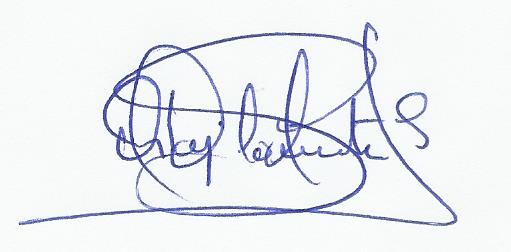 FirmaFirma y selloFirma y selloFirma y selloFirma y sello(f) Horley Cañarte García(f) Horley Cañarte García(f) Geovanny Arauz Barcia(f) Geovanny Arauz Barcia(f) George García Mera(f) George García MeraFECHA:05-11-2020FECHA:09-11-2020FECHA:09-11-2020